PD  K A M E N J A K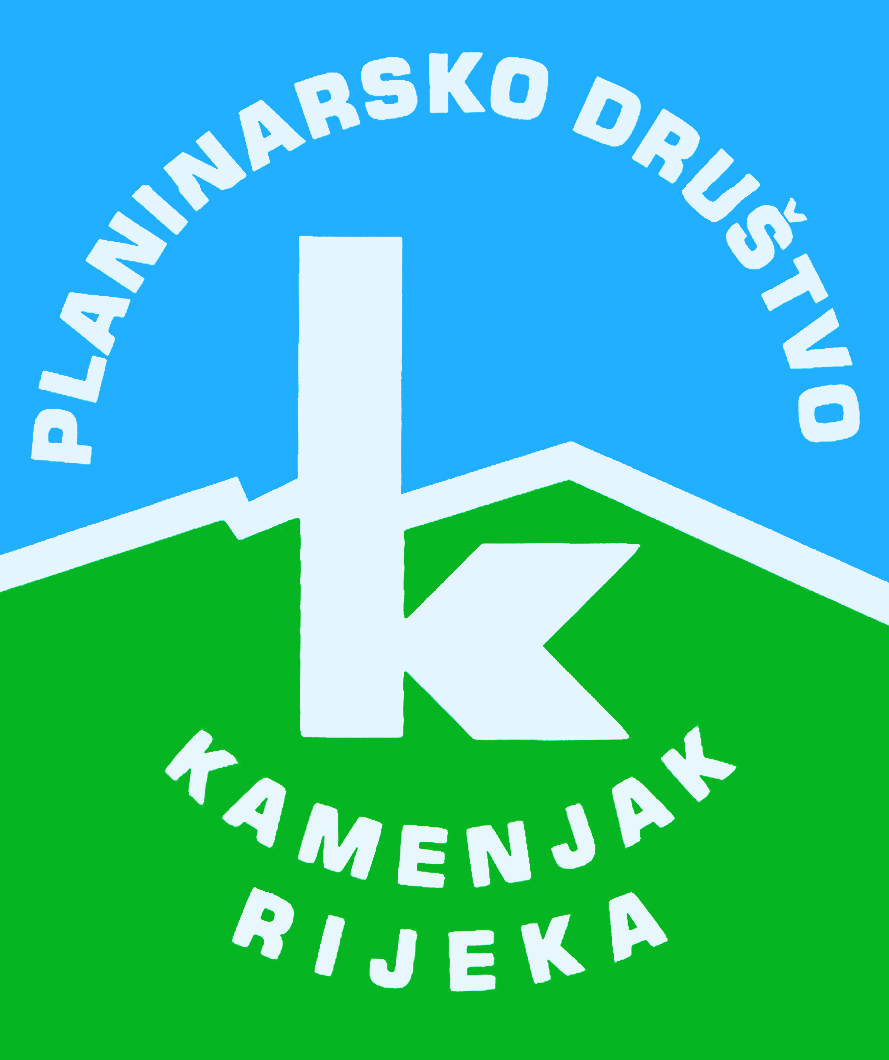 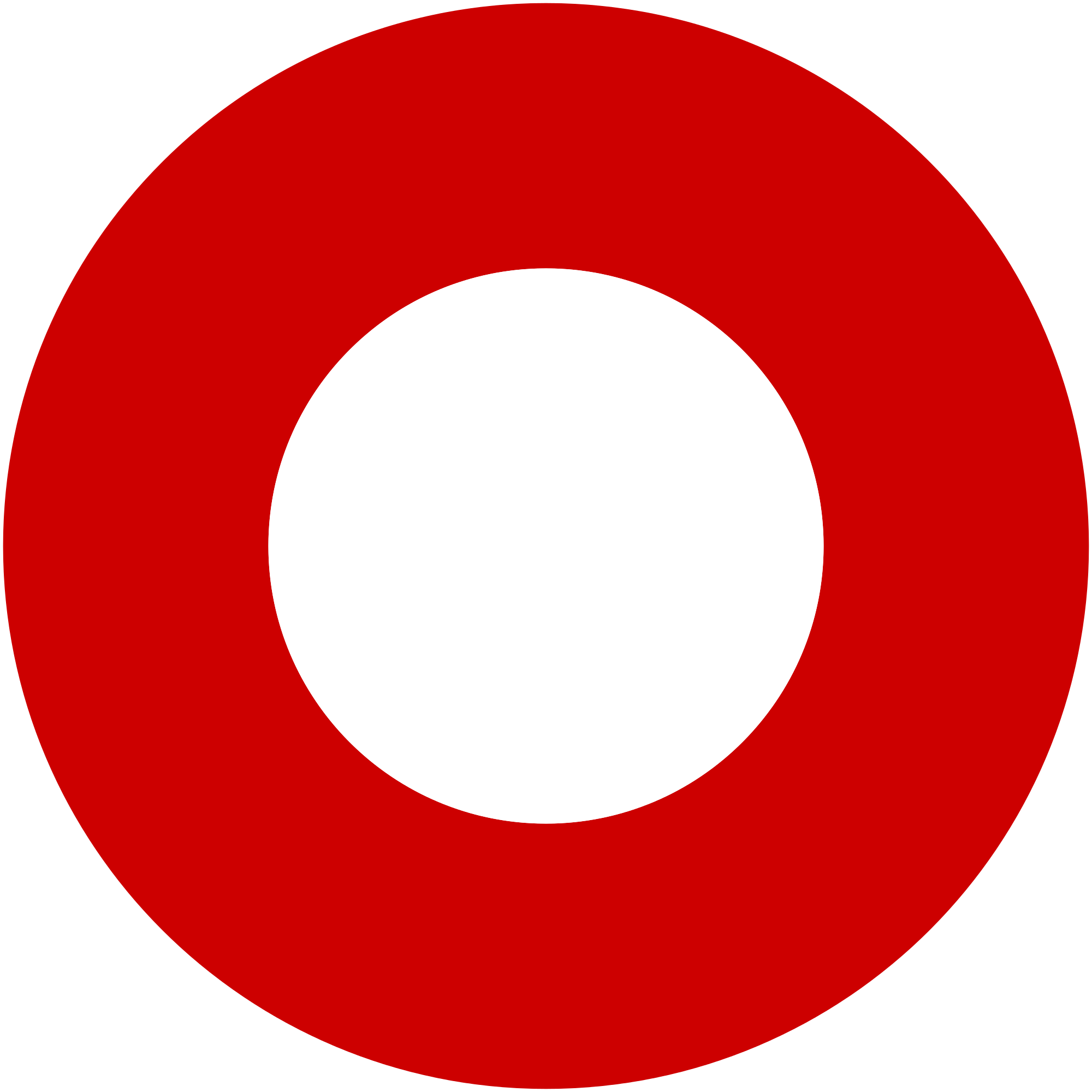 Korzo 40/I - RIJEKA tel: 051/331-212 Prijavom na izlet svaki član Društva potvrđuje da je upoznat sa zahtjevima izleta, da ispunjava zdravstvene, fizičke i tehničke uvjete za sigurno sudjelovanje na izletu, da ima uplaćenu članarinu HPS-a za tekuću godinu, te da pristupa izletu na vlastitu odgovornost. Sudionik je dužan tijekom izleta slušati upute vodiča. U slučaju loših vremenskih prilika ili drugih nepredviđenih okolnosti, vodič ima pravo promijeniti rutu ili otkazati izlet. Petehovac
- otvaranje Delničke planinarske obilaznice -Petehovac
- otvaranje Delničke planinarske obilaznice -subota, 23.05.2015.subota, 23.05.2015.Polazak: Delta u 8 satiPovratak: po dogovoruPrijevoz: osobna vozilaCijena: 40 knOpis: 
Sastanak sudionika na Delti. Put automobilima do Delnica.Sudjelovanje u programu proslave 50. godišnjice HPD Petehovac:- uspon na Mali Petehovac (1105 m),- predstavljanje Prve delničke planinarske obilaznice,- prigodno druženje.Slijedi povratak u Delnice i Rijeku.Opis: 
Sastanak sudionika na Delti. Put automobilima do Delnica.Sudjelovanje u programu proslave 50. godišnjice HPD Petehovac:- uspon na Mali Petehovac (1105 m),- predstavljanje Prve delničke planinarske obilaznice,- prigodno druženje.Slijedi povratak u Delnice i Rijeku.Težina staze: lagana staza (oko 4 sata hoda)Težina staze: lagana staza (oko 4 sata hoda)Oprema: Osnovna planinarska oprema. Hrana i piće iz ruksaka.Oprema: Osnovna planinarska oprema. Hrana i piće iz ruksaka.Vodič(i): Žarko Fištrek (091 598 52 32)Vodič(i): Žarko Fištrek (091 598 52 32)Prijave i informacije: u tajništvu Društva do 19.05.2015.Prijave i informacije: u tajništvu Društva do 19.05.2015.